 	     Ecole Sainte-Thérèse        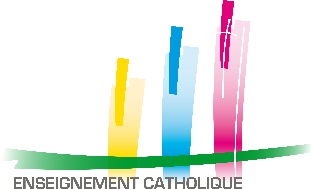 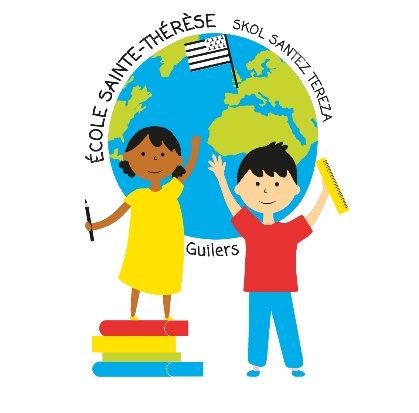 	          2 rue des Ecoles	      	          298420 GUILERS	      02.98.07.63.80  /  07.66.78.66.79	      sainte-therese.guilers@wanadoo.fr 	 site   ecolestethereseguilers.fr    FICHE D’INSCRIPTION	           	Agate : ………………………….…….Année scolaire 20.……/20....… pour une entrée le…..………………………..   Classe : ................         Filière monolingue                      Filière bilingueRENSEIGNEMENTS DE L’ELEVE Fournir une copie du livret de famille et de la partie vaccin du carnet de santéNom et prénom(s).................................................................................................................................................................................. Sexe : M    F Date et Lieu de naissance (commune et département) ................................................................................................................................................Nationalité ...........................................................................   Si né(e) à l'étranger, date d'entrée en France ....................................................Adresse ......................................................................................................................................................................................................................................................Etablissement précédent .......................................................................................................................................................................  Classe.......................Les suivis extérieurs : orthophonie, CMPP, suivi psychologique…. (Indiquer les coordonnées du centre ou des personnes)....................................................................................................................................................................................................................................................................................................................................................................................................................................................................................................................................................Bénéficie-t-il d’un PAI (Protocole d’Accueil Individualisé) ? Oui  NonRENSEIGNEMENTS DES RESPONSABLES LEGAUXSituation des parents :  Célibataire       Marié       Pacsé      Concubinage       Séparé       Divorcé        Veuf  Autre (à préciser) :........................................................................PèreNom et prénom......................................................................................................................................................   Autorité parentale Oui  NonAdresse (si différente de l’élève) .....................................................................................................................................................................................................domicile ...................................................................... portable ............................................................................@courriel ..................................................................................................................................................................................Profession ...............................................................................................................................  travail ........................................................................................Employeur (raison sociale et adresse) ...........................................................................................................................................................................................................................................................................................................................................................................................................................................................Catégorie professionnelle : cocher la case correspondante. Agriculteur exploitant    Artisan    Commerçant et assimilé    Chef d’entreprise 10 salarié ou +    Profession libérale
 Technicien     Professeur et assimilé     Cadre de la fonction publique     Information, Arts, Spec.     Ouvrier qualifié
 Instituteur ou assimilé     Cadre administratif. et commerce d’entreprise     Profession interm. Santé-travail social  
 Clergé, religieux     Profession interm. Adm. Fonct. Publique     Profession inter.Adm..Commerce d’entreprise  
 Ouvrier agricole     Empl. Civil Agent de service fonct.publ.     Policier et militaire     Employé adm. d’entreprise
 Employé de commerce    Person. Service direct aux particuliers    Retraité agricole exploitant    Retraité empl./ouvrier Retraité artisan comm. Chef d’entreprise    Retraité cadre, prof. Interm.    Chômeur    Person. sans act. professionnelle
 Non renseignée, inconnue ou sans objet.MèreNom et prénom .....................................................................................................................................................   Autorité parentale Oui  NonNom de jeune fille ........................................................................................................................................................................  Adresse (si différente de l’élève) .....................................................................................................................................................................................................domicile ...................................................................... portable ............................................................................@courriel ..................................................................................................................................................................................Profession ...............................................................................................................................  travail ........................................................................................Employeur (raison sociale et adresse) ...........................................................................................................................................................................................................................................................................................................................................................................................................................................................Catégorie professionnelle : cocher la case correspondante. Agriculteur exploitant    Artisan    Commerçant et assimilé    Chef d’entreprise 10 salarié ou +    Profession libérale
 Technicien     Professeur et assimilé     Cadre de la fonction publique     Information, Arts, Spec.     Ouvrier qualifié
 Instituteur ou assimilé     Cadre administratif. et commerce d’entreprise     Profession interm. Santé-travail social  
 Clergé, religieux     Profession interm. Adm. Fonct. Publique     Profession inter.Adm..Commerce d’entreprise  
 Ouvrier agricole     Empl. Civil Agent de service fonct.publ.     Policier et militaire     Employé adm. d’entreprise
 Employé de commerce    Person. Service direct aux particuliers    Retraité agricole exploitant    Retraité empl./ouvrier Retraité artisan comm. Chef d’entreprise    Retraité cadre, prof. Interm.    Chômeur    Person. sans act. professionnelle
 Non renseignée, inconnue ou sans objet.RESPONSABLE PAYEUR Monsieur      Madame      Monsieur et Madame     Autre (à préciser) ...................................................................Nom :..................................................................................................... Prénom...................................................................................................Adresse .......................................................................................................................... CP .......................... Commune .............................................................domicile ....................................................... portable .....................................................@courriel ..........................................................................................................................................    Lien de parenté .................................................................Frères et sœursCommunication avec l’APEL (Association des Parents de l’Enseignement Libre) : ne cocher qu’en cas de refusJe ne désire pas communiquer mon adresse mail à l’association de parents d’élèves :Père : 	Mère : 	Signature des responsables légaux de l’enfantDate :					père 				mère Nom et PrénomDate de NaissanceEtablissement fréquenté